EXAMPLE TESTSGRADE 1: DICTATONS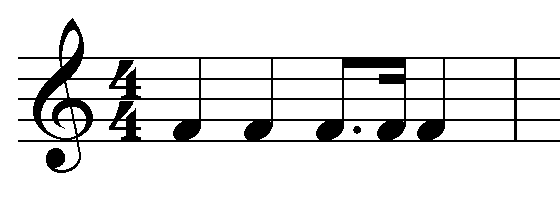 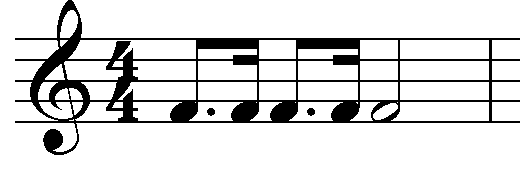 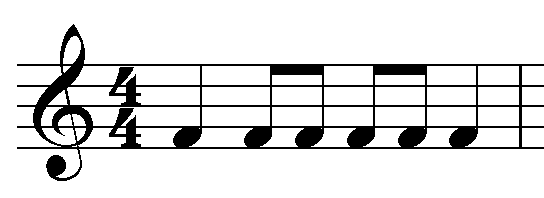 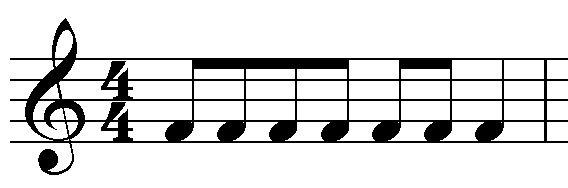 GRADE 2: DICTATIONS
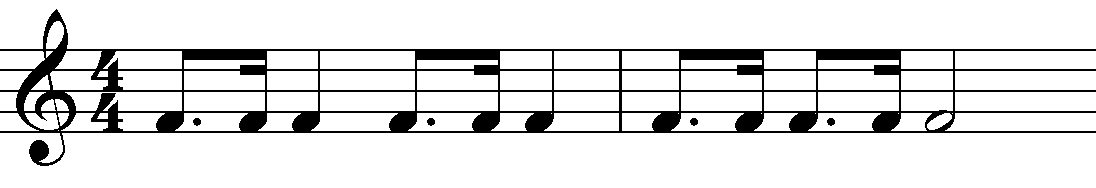 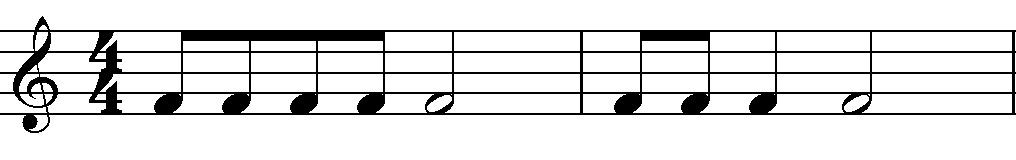 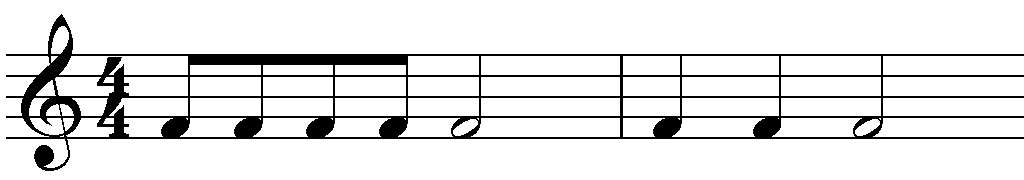 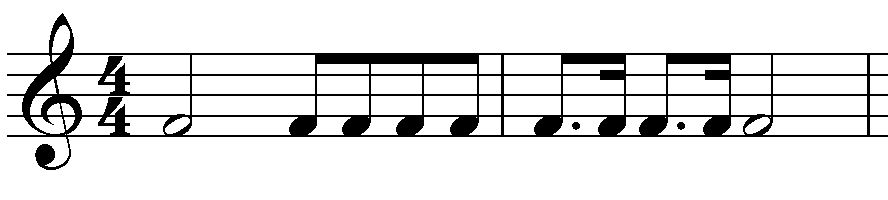 GRADE 2:  STEPPING & BEATING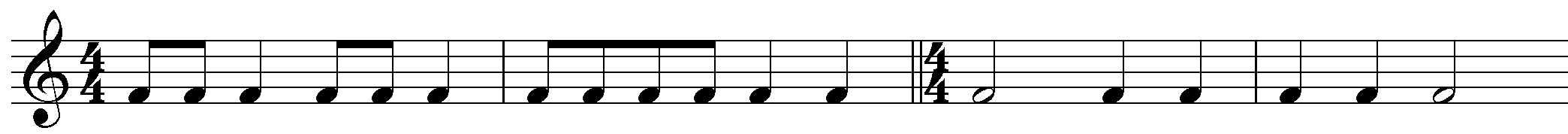 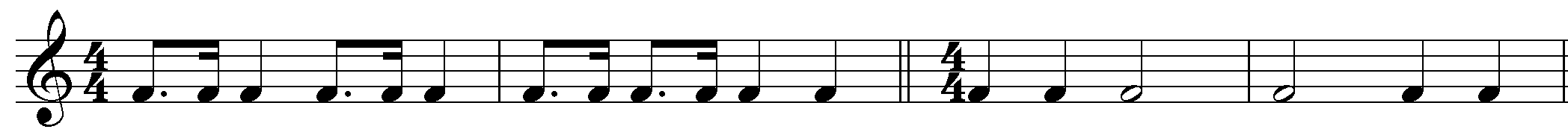 EXAMPLE TESTSGRADE 2: ANACRUSIS/CRUSIS/METACRUSIS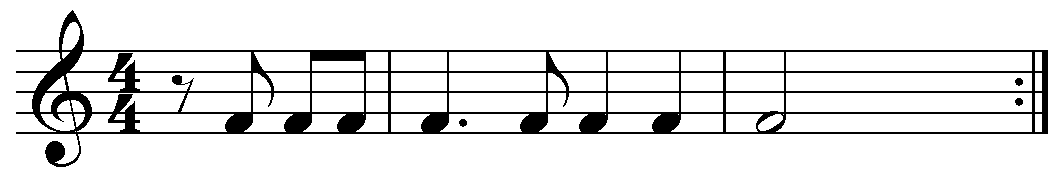 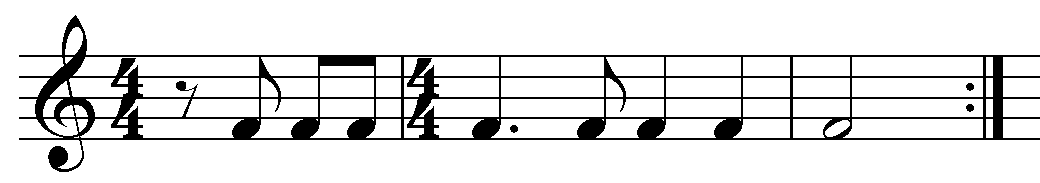 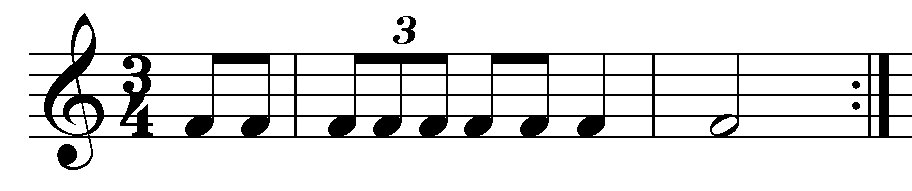 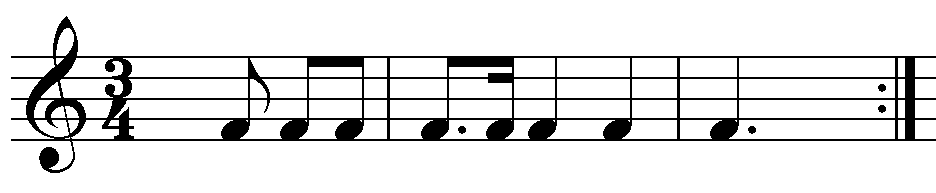 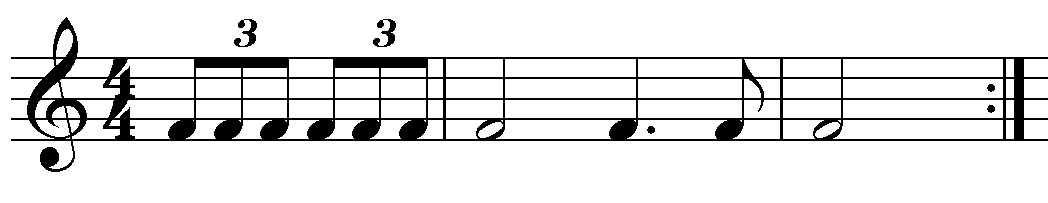 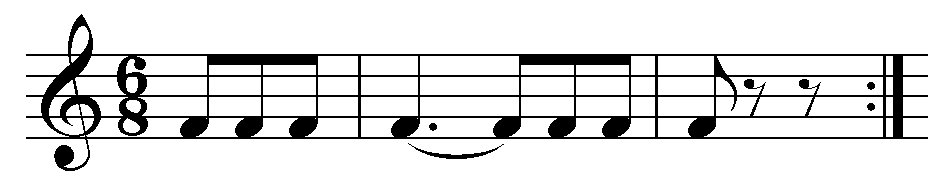 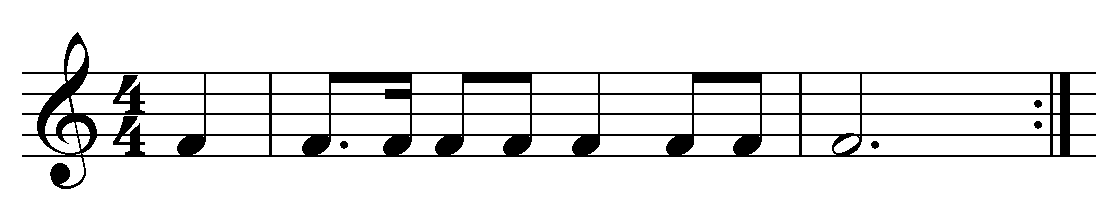 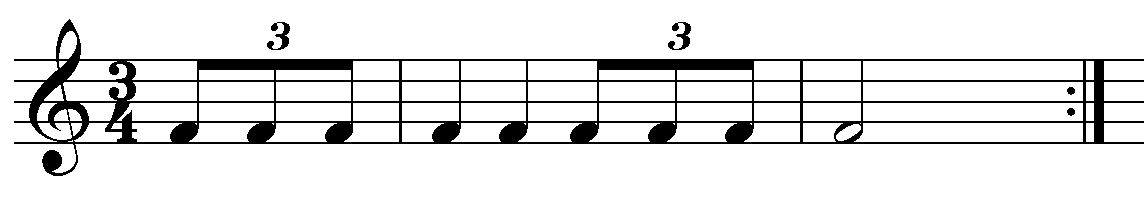 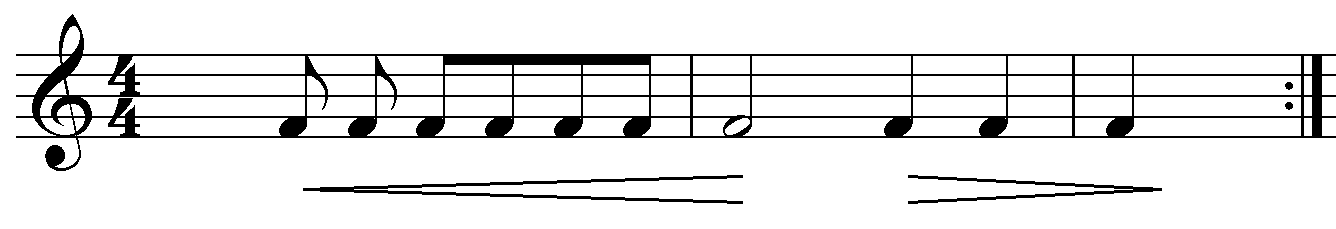 